FormulasGeneral Forms of FunctionsSample ProblemsGraph the set of data.  Which kind of model best describes the data?{(-1, 4), (-2, 0.8), (0, 20), (1, 100), (-3, 0.16)}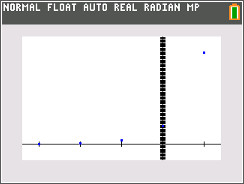 ExponentialDescribe the rate of change for linear, quadratic, & exponential functions.
Linear: ConstantQuadratic: VariableExponential: Variable 
(Average rate of change will eventually be greater than quadratic or linear rates of change.)Determine which function model the data in the table represents:	Quadratic FunctionA town home has approximately 500 homes.  The town council is considering plans for future development.  Plan A calls for an increase of 50 homes per year.  Plan B calls for a 5% increase each year.  Compare the plans.Plan A: Plan B: 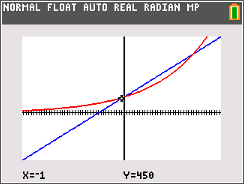 More homes will be built under plan A up to the end of the 26th year.  After that, more homes will be built under plan B, and plan B results in more homes than plan A by ever-increasing amounts each year.Dear Parents,In this unit, students deepen their understanding of linear, quadratic, and exponential functions as they compare and contrast the three types of functions. Students distinguish between additive and multiplicative change and interpret arithmetic sequences as linear functions and geometric sequences as exponential functions. Students compare characteristics of linear, quadratic, and exponential functions. Students observe using graphs and tables that a quantity increasing exponentially eventually exceeds a quantity increasing linearly, quadratically, or (more generally) as a polynomial function. Students select from among these functions to model phenomena.StandardsConstruct & Compare Linear, Quadratic, & Exponential Models & Solve Problems (F.LE.1-3)Interpret Expression for Functions in Terms of the Situations They Model (F.LE.5)Understand the Concept of a Function & Use Function Notation (F.IF.1-2)Interpret Functions that Arise in Applications in terms of the Context (F.IF.4-6)Analyze Functions using Different Representations (F.IF.7-9Build New Functions from Existing Functions (F.BF.3)Web ResourcesRate of Change: http://www.nms.org/Portals/0/Docs/FreeLessons/Fill%20It%20Up,%20Please%20-%20Part%20III.pdfLinear & Exponential Growth: http://learnzillion.com/lessonsets/40-proving-how-linear-functions-growDistinguishing between Linear & Exponential: http://learnzillion.com/lessonsets/35-distinguishing-between-linear-functions-and-exponential-functionshttp://www.virtualnerd.com/algebra-1/quadratic-equations-functions/linear-exponential-comparisonTextbook ConnectionHMH Advanced Algebra Textbook
Unit 3, Module 13
Digital Access:
http://my.hrw.com (Teacher has login information)Linear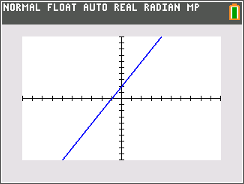 Quadratic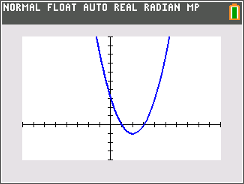 Exponential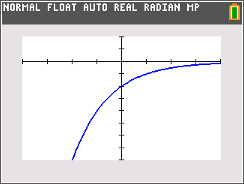 Height of Bridge Suspension CablesHeight of Bridge Suspension CablesCable’s Distance from Tower (ft)Cable’s Height (ft)040010025620014430064